Пример для подготовки и понимания смысла задания компетенция Полицейский Модуль № 1 Задание № 2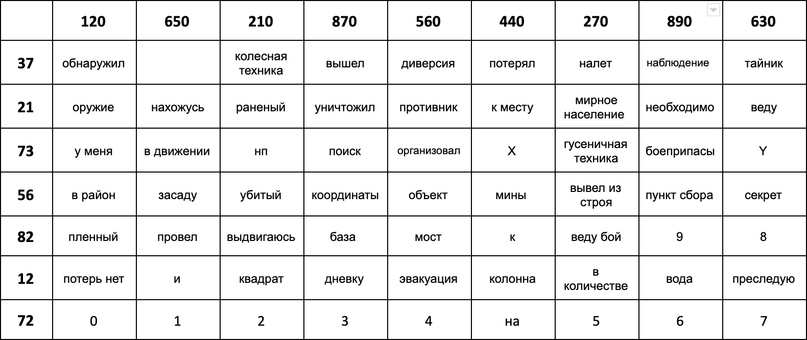 Как пользоваться. Вариант на конкурсе будет упрощенный. Главное, чтобы один участник смог продиктовать цифры по рации, другой принять записать и по таблице расшифровать Определяем сообщение к шифрованию, сообщение необходимо упростить исключив лишнее, сохранив смысловую нагрузку с применением слов имеющихся в таблице, например, «Нахожусь в движении, в район диверсии, в данный момент в квадрате 82 56», упрощаем до: «В движении к району диверсии, нахожусь квадрат 82 56», далее по таблице определяем цифровые коды для каждого слова и цифр сначала по вертикали потом по горизонтали, общее правило код должен иметь вид пятициферный вид например «72120»Определяем коды для получившегося сообщения«В движении в район диверсии, нахожусь квадрат 82 56»В движении — 73 650В район — 56 120Диверсия — 37 560Нахожусь — 21 650Квадрат — 12 2108 — 82 6302 — 72 2105 — 72 2706 — 72 890Итого получаем следующее сообщение: 56 120  37 560  21 650  12 210  82 630  72 210 72 890Обратный процесс ничем не отличается — получаем сообщение: 12560 12210 82630 72560 72270 82630, расшифровываем. Предлагается сделать это самостоятельно)Участнику № 1 будут даны листок с зашифрованным текстом, участник № 2 должен будет получить шифр (набор цыфр) по рации  записать их на листе и расшифровать.